8After School Clubs Spring Term 2020     All clubs in Green, please register with the school office       All clubs in red please register with the companyAll clubs have limited spaces, it will be first come first served except sports clubs, if oversubscribed we will swap over after half termMondayTuesdayWednesdayThursdayFridayBreakfast ClubAll agesWoodpeckers Register via woodpeckers@loxwoodschool.comWoodpeckers WoodpeckersWoodpeckerswoodpeckersClassroomGuitar: Register on line at 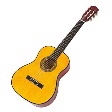 www.therockandpopfoundation.comHallRevved up 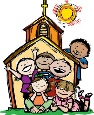 Years 5 &6(3&4 after half term)3.15 – 4.00pmPlease register at kimventer@gmail.comKick dance 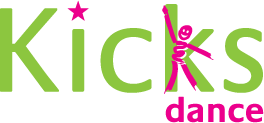 Reception, 1 & 2 315 – 4.10pmYears 3,4,5&6  4.20- 5.15pmRegister online at www.kicksdance.co.ukField/playgroundMulti sports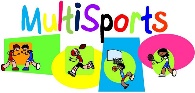 Reception, 1 & 23.05 -4.05pmCricket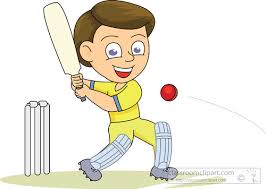 Years 5 & 63.15 -4.15pmCricketYears 3 & 43.15 -4.15pmAfter School ClubAll agesWoodpeckersWoodpeckersWoodpeckersWoodpeckerswoodpeckers